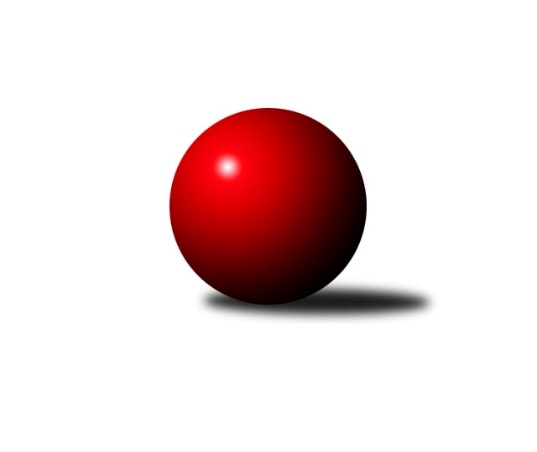 Č.25Ročník 2010/2011	9.4.2011Nejlepšího výkonu v tomto kole: 2669 dosáhlo družstvo: TJ Unie Hlubina ˝A˝Krajský přebor MS 2010/2011Výsledky 25. kolaSouhrnný přehled výsledků:KK Lipník nad Bečvou ˝A˝	- KK Minerva Opava ˝B˝	14:2	2421:2288		8.4.TJ Sokol Michálkovice ˝B˝	- TJ Frenštát p.R.˝A˝	10:6	2324:2291		8.4.TJ Nový Jičín ˝A˝	- TJ Sokol Bohumín ˝B˝	8:8	2409:2423		9.4.TJ Spartak Bílovec ˝A˝	- TJ VOKD Poruba ˝B˝	12:4	2476:2404		9.4.TJ Unie Hlubina ˝A˝	- TJ Odry ˝B˝	14:2	2669:2413		9.4.TJ Opava ˝C˝	- TJ Zubří˝A˝	12:4	2438:2329		9.4.Tabulka družstev:	1.	TJ Unie Hlubina ˝A˝	23	18	2	3	256 : 112 	 	 2477	38	2.	KK Lipník nad Bečvou ˝A˝	23	14	1	8	220 : 148 	 	 2450	29	3.	TJ Sokol Bohumín ˝B˝	23	14	1	8	210 : 158 	 	 2434	29	4.	TJ Frenštát p.R.˝A˝	23	13	0	10	178 : 190 	 	 2394	26	5.	KK Minerva Opava ˝B˝	23	13	0	10	177 : 191 	 	 2404	26	6.	TJ Opava ˝C˝	23	12	0	11	203 : 165 	 	 2407	24	7.	TJ VOKD Poruba ˝B˝	24	12	0	12	188 : 196 	 	 2402	24	8.	TJ Spartak Bílovec ˝A˝	23	10	3	10	184 : 184 	 	 2428	23	9.	TJ Nový Jičín ˝A˝	23	10	1	12	195 : 173 	 	 2405	21	10.	SKK Ostrava B	23	9	3	11	170 : 198 	 	 2416	21	11.	TJ Sokol Michálkovice ˝B˝	23	9	2	12	185 : 183 	 	 2408	20	12.	TJ Zubří˝A˝	23	7	1	15	147 : 221 	 	 2347	15	13.	TJ Odry ˝B˝	23	2	0	21	87 : 281 	 	 2328	4Podrobné výsledky kola:	 KK Lipník nad Bečvou ˝A˝	2421	14:2	2288	KK Minerva Opava ˝B˝	Richard Štětka	 	 196 	 191 		387 	 2:0 	 379 	 	191 	 188		Jan Král	Jitka Szczyrbová	 	 200 	 206 		406 	 2:0 	 352 	 	188 	 164		Marie  Konečná	Zdeněk Krejčiřík	 	 198 	 223 		421 	 2:0 	 386 	 	199 	 187		Petr Frank	Zdeněk Macháček ml	 	 170 	 204 		374 	 0:2 	 387 	 	198 	 189		Vladimír Staněk	Rostislav Pelz	 	 184 	 214 		398 	 2:0 	 379 	 	219 	 160		Zdeněk Štohanzl	Zdeněk   Macháček st.	 	 238 	 197 		435 	 2:0 	 405 	 	195 	 210		Tomáš Králrozhodčí: Nejlepší výkon utkání: 435 - Zdeněk   Macháček st.	 TJ Sokol Michálkovice ˝B˝	2324	10:6	2291	TJ Frenštát p.R.˝A˝	Ivo Herzán	 	 192 	 197 		389 	 2:0 	 363 	 	189 	 174		Vladimír Vojkůvka	Petr Jurášek	 	 198 	 207 		405 	 0:2 	 408 	 	211 	 197		Jaroslav  Petr	Oldřich Bidrman	 	 199 	 184 		383 	 0:2 	 412 	 	194 	 218		Milan  Kučera	Radek Říman	 	 187 	 171 		358 	 0:2 	 417 	 	193 	 224		Ladislav  Petr	Daniel Dudek	 	 201 	 195 		396 	 2:0 	 371 	 	183 	 188		Jaromír Matějek	Jan Zych	 	 209 	 184 		393 	 2:0 	 320 	 	160 	 160		Miroslav  Makovýrozhodčí: Nejlepší výkon utkání: 417 - Ladislav  Petr	 TJ Nový Jičín ˝A˝	2409	8:8	2423	TJ Sokol Bohumín ˝B˝	Ján Pelikán	 	 192 	 210 		402 	 2:0 	 373 	 	194 	 179		Miroslav Paloc	Jiří Hradil	 	 175 	 205 		380 	 0:2 	 432 	 	212 	 220		Josef Kuzma	Jan Pospěch	 	 188 	 181 		369 	 0:2 	 416 	 	211 	 205		Štefan Dendis	Josef Zavacký	 	 222 	 205 		427 	 2:0 	 404 	 	186 	 218		Pavel Niesyt	Michal Pavič	 	 206 	 201 		407 	 2:0 	 402 	 	207 	 195		Pavel Plaček	Radek Škarka	 	 213 	 211 		424 	 2:0 	 396 	 	204 	 192		Karol Nitkarozhodčí: Nejlepší výkon utkání: 432 - Josef Kuzma	 TJ Spartak Bílovec ˝A˝	2476	12:4	2404	TJ VOKD Poruba ˝B˝	Karel Šnajdárek	 	 222 	 239 		461 	 2:0 	 412 	 	217 	 195		Jaroslav Klekner	Jaroslav Černý	 	 188 	 207 		395 	 0:2 	 396 	 	206 	 190		Petr Oravec	Vladimír Štacha	 	 218 	 196 		414 	 2:0 	 408 	 	201 	 207		Jan Žídek	Antonín Fabík	 	 213 	 186 		399 	 2:0 	 375 	 	189 	 186		František Křák	Pavel Šmydke	 	 207 	 207 		414 	 2:0 	 405 	 	193 	 212		Tomáš Foniok	Milan Binar	 	 194 	 199 		393 	 0:2 	 408 	 	210 	 198		Pavel Krompolcrozhodčí: Nejlepší výkon utkání: 461 - Karel Šnajdárek	 TJ Unie Hlubina ˝A˝	2669	14:2	2413	TJ Odry ˝B˝	Pavel Marek	 	 214 	 231 		445 	 2:0 	 399 	 	206 	 193		Jiří Brož	Michal Zatyko	 	 228 	 214 		442 	 2:0 	 389 	 	199 	 190		Roman Šíma	Petr Chodura	 	 231 	 218 		449 	 2:0 	 408 	 	198 	 210		Josef Šustek	Martin Ferenčík	 	 203 	 239 		442 	 2:0 	 395 	 	195 	 200		Zdeněk Šíma	Radmila Pastvová	 	 225 	 229 		454 	 2:0 	 380 	 	175 	 205		Roman Šima	František Oliva	 	 230 	 207 		437 	 0:2 	 442 	 	223 	 219		Daniel Donéérozhodčí: Nejlepší výkon utkání: 454 - Radmila Pastvová	 TJ Opava ˝C˝	2438	12:4	2329	TJ Zubří˝A˝	Karel Škrobánek	 	 207 	 205 		412 	 2:0 	 390 	 	206 	 184		Radim Krupa	Rudolf Tvrdoň	 	 205 	 207 		412 	 2:0 	 402 	 	194 	 208		Jan  Krupa ml.	Jana Tvrdoňová	 	 195 	 192 		387 	 2:0 	 329 	 	167 	 162		Štěpán Krupa	Pavel Jašek	 	 193 	 193 		386 	 0:2 	 397 	 	209 	 188		Josef Šturma	Dana Lamichová	 	 198 	 238 		436 	 2:0 	 394 	 	204 	 190		Jaroslav Jurka	Lubomír Škrobánek	 	 197 	 208 		405 	 0:2 	 417 	 	200 	 217		Jiří Slovákrozhodčí: Nejlepší výkon utkání: 436 - Dana LamichováPořadí jednotlivců:	jméno hráče	družstvo	celkem	plné	dorážka	chyby	poměr kuž.	Maximum	1.	Daniel Dudek 	TJ Sokol Michálkovice ˝B˝	433.55	293.5	140.0	4.1	10/13	(474)	2.	Zdeněk   Macháček st. 	KK Lipník nad Bečvou ˝A˝	424.17	287.3	136.9	3.5	9/12	(467)	3.	Dana Lamichová 	TJ Opava ˝C˝	422.57	286.2	136.3	4.2	8/12	(456)	4.	Petr Chodura 	TJ Unie Hlubina ˝A˝	422.03	284.1	137.9	3.4	12/12	(479)	5.	Štefan Dendis 	TJ Sokol Bohumín ˝B˝	421.82	290.4	131.4	4.5	13/13	(473)	6.	Jitka Szczyrbová 	KK Lipník nad Bečvou ˝A˝	421.21	287.4	133.9	3.8	12/12	(458)	7.	Josef Zavacký 	TJ Nový Jičín ˝A˝	420.61	290.0	130.6	3.8	10/12	(439)	8.	Karel Šnajdárek 	TJ Spartak Bílovec ˝A˝	419.49	290.5	129.0	4.4	12/12	(461)	9.	František Oliva 	TJ Unie Hlubina ˝A˝	417.90	286.5	131.4	5.5	12/12	(470)	10.	Richard Štětka 	KK Lipník nad Bečvou ˝A˝	417.14	286.2	130.9	6.6	12/12	(450)	11.	Ladislav  Petr 	TJ Frenštát p.R.˝A˝	416.68	289.8	126.9	5.5	13/13	(472)	12.	Michal Pavič 	TJ Nový Jičín ˝A˝	416.54	285.1	131.4	3.9	10/12	(442)	13.	Michal Hejtmánek 	TJ Unie Hlubina ˝A˝	416.33	284.2	132.1	4.9	12/12	(466)	14.	Radim Krupa 	TJ Zubří˝A˝	415.96	286.5	129.4	4.6	10/13	(450)	15.	Radek Škarka 	TJ Nový Jičín ˝A˝	415.25	284.1	131.1	4.6	10/12	(434)	16.	Rostislav Pelz 	KK Lipník nad Bečvou ˝A˝	414.29	285.8	128.4	7.6	11/12	(449)	17.	Michal Zatyko 	TJ Unie Hlubina ˝A˝	412.49	284.9	127.6	5.4	10/12	(450)	18.	Jaroslav Klekner 	TJ VOKD Poruba ˝B˝	412.42	279.9	132.5	4.3	10/13	(449)	19.	Milan Binar 	TJ Spartak Bílovec ˝A˝	412.29	285.1	127.2	5.7	12/12	(460)	20.	Petr Jurášek 	TJ Sokol Michálkovice ˝B˝	412.27	288.1	124.2	5.2	13/13	(440)	21.	Alexej Kudělka 	TJ Nový Jičín ˝A˝	410.14	284.8	125.3	6.5	10/12	(440)	22.	Milan  Kučera 	TJ Frenštát p.R.˝A˝	410.09	280.6	129.4	6.6	12/13	(456)	23.	Vladimír Štacha 	TJ Spartak Bílovec ˝A˝	409.90	283.5	126.4	6.4	12/12	(456)	24.	Jaroslav  Petr 	TJ Frenštát p.R.˝A˝	409.52	280.8	128.7	5.6	13/13	(450)	25.	Tomáš Král 	KK Minerva Opava ˝B˝	409.23	281.4	127.8	5.6	12/13	(460)	26.	Tomáš Foniok 	TJ VOKD Poruba ˝B˝	408.96	283.9	125.0	5.5	12/13	(462)	27.	Karel Škrobánek 	TJ Opava ˝C˝	408.63	282.4	126.2	5.0	12/12	(449)	28.	Josef Kuzma 	TJ Sokol Bohumín ˝B˝	407.49	286.4	121.1	5.3	13/13	(432)	29.	Pavel Niesyt 	TJ Sokol Bohumín ˝B˝	406.55	279.4	127.1	6.4	13/13	(460)	30.	Radek Foltýn 	SKK Ostrava B	406.40	286.7	119.7	7.3	12/13	(459)	31.	Vladimír Staněk 	KK Minerva Opava ˝B˝	406.18	279.0	127.1	7.3	12/13	(453)	32.	Dalibor Hamrozy 	TJ Sokol Bohumín ˝B˝	405.30	279.8	125.5	6.4	11/13	(451)	33.	Michal Blažek 	TJ Opava ˝C˝	404.91	292.8	112.1	6.6	9/12	(446)	34.	Radmila Pastvová 	TJ Unie Hlubina ˝A˝	404.38	283.2	121.1	6.3	12/12	(470)	35.	Zdeněk Zhýbala 	TJ Sokol Michálkovice ˝B˝	403.61	282.4	121.2	5.8	13/13	(429)	36.	Jan Zych 	TJ Sokol Michálkovice ˝B˝	403.43	275.2	128.3	5.6	10/13	(448)	37.	Jiří Brož 	TJ Odry ˝B˝	402.81	283.3	119.6	7.4	12/12	(444)	38.	Jan Král 	KK Minerva Opava ˝B˝	402.31	275.7	126.6	6.3	13/13	(452)	39.	Jan Žídek 	TJ VOKD Poruba ˝B˝	402.08	283.7	118.4	8.4	9/13	(441)	40.	Dan  Šodek 	SKK Ostrava B	401.85	280.8	121.1	5.1	13/13	(441)	41.	Miroslav Paloc 	TJ Sokol Bohumín ˝B˝	401.65	281.7	119.9	7.5	12/13	(447)	42.	Antonín Fabík 	TJ Spartak Bílovec ˝A˝	399.93	288.5	111.4	7.9	12/12	(434)	43.	Petr Šebestík 	SKK Ostrava B	399.66	278.6	121.1	8.0	11/13	(451)	44.	Zdeněk Krejčiřík 	KK Lipník nad Bečvou ˝A˝	399.16	282.7	116.5	9.7	10/12	(468)	45.	Rudolf Tvrdoň 	TJ Opava ˝C˝	398.83	278.6	120.2	6.4	11/12	(431)	46.	Libor Jurečka 	TJ Nový Jičín ˝A˝	397.84	277.7	120.2	6.5	10/12	(427)	47.	Libor Žíla 	TJ VOKD Poruba ˝B˝	397.69	281.7	116.0	7.9	11/13	(441)	48.	Miroslav Bohm 	SKK Ostrava B	397.63	276.3	121.3	5.6	12/13	(455)	49.	Karel Vágner 	KK Minerva Opava ˝B˝	396.59	284.0	112.6	8.8	11/13	(451)	50.	Lubomír Škrobánek 	TJ Opava ˝C˝	395.68	278.0	117.6	8.3	11/12	(434)	51.	Petr Frank 	KK Minerva Opava ˝B˝	395.49	277.4	118.1	8.0	9/13	(432)	52.	Zdeněk Michna 	TJ Frenštát p.R.˝A˝	394.68	277.7	117.0	8.3	11/13	(438)	53.	Pavel Krompolc 	TJ VOKD Poruba ˝B˝	393.14	277.1	116.1	8.3	10/13	(415)	54.	Jan Špalek 	KK Lipník nad Bečvou ˝A˝	392.77	273.4	119.3	8.4	8/12	(429)	55.	Karol Nitka 	TJ Sokol Bohumín ˝B˝	392.38	273.9	118.4	5.6	13/13	(435)	56.	Petr Oravec 	TJ VOKD Poruba ˝B˝	391.53	282.4	109.1	11.5	11/13	(451)	57.	Daniel Ševčík  st.	TJ Odry ˝B˝	391.25	280.0	111.3	10.1	10/12	(434)	58.	Jana Tvrdoňová 	TJ Opava ˝C˝	391.05	276.8	114.2	7.7	10/12	(435)	59.	Jaromír Matějek 	TJ Frenštát p.R.˝A˝	387.68	274.0	113.7	9.7	13/13	(450)	60.	Vilém Zeiner 	KK Lipník nad Bečvou ˝A˝	386.21	273.2	113.0	8.8	10/12	(430)	61.	Jaroslav Černý 	TJ Spartak Bílovec ˝A˝	386.19	273.5	112.7	8.9	11/12	(429)	62.	Josef Šturma 	TJ Zubří˝A˝	384.18	272.8	111.4	9.2	10/13	(426)	63.	Oldřich Bidrman 	TJ Sokol Michálkovice ˝B˝	380.90	270.4	110.5	9.3	12/13	(431)	64.	Lucie Kučáková 	TJ Odry ˝B˝	378.96	269.5	109.4	12.3	9/12	(441)	65.	Daniel Donéé 	TJ Odry ˝B˝	375.33	268.2	107.2	10.2	12/12	(442)	66.	Roman Šima 	TJ Odry ˝B˝	373.29	262.9	110.4	11.9	9/12	(434)	67.	Ján Pelikán 	TJ Nový Jičín ˝A˝	368.72	256.2	112.5	10.8	9/12	(414)	68.	Jiří Hradil 	TJ Nový Jičín ˝A˝	366.27	268.6	97.7	11.4	8/12	(397)		Michal Babinec  ml 	TJ Unie Hlubina ˝A˝	458.00	299.0	159.0	4.0	1/12	(458)		Pavel Marek 	TJ Unie Hlubina ˝A˝	436.50	295.3	141.2	3.6	4/12	(466)		Miroslava Hendrychová 	TJ Opava ˝C˝	434.00	296.0	138.0	8.0	1/12	(434)		Lenka Pouchlá 	SKK Ostrava B	428.00	288.8	139.2	3.8	3/13	(463)		Václav Rábl 	TJ Unie Hlubina ˝A˝	423.75	282.8	141.0	5.5	2/12	(431)		Jiří Sequens 	TJ Spartak Bílovec ˝A˝	421.56	300.0	121.6	4.8	3/12	(466)		Milan Franer 	TJ Opava ˝C˝	419.67	290.2	129.5	7.6	3/12	(445)		Jiří Slovák 	TJ Zubří˝A˝	417.17	287.1	130.0	5.7	6/13	(453)		Pavel Čech 	TJ Sokol Michálkovice ˝B˝	416.50	285.5	131.1	3.1	4/13	(446)		Zdeněk Hebda 	TJ VOKD Poruba ˝B˝	415.00	291.0	124.0	7.0	1/13	(415)		Martin Ferenčík 	TJ Unie Hlubina ˝A˝	411.50	287.5	124.0	6.0	2/12	(442)		Josef Navalaný 	TJ Unie Hlubina ˝A˝	411.50	289.0	122.5	5.5	1/12	(413)		Tomáš Polášek 	SKK Ostrava B	411.28	278.9	132.4	5.3	6/13	(436)		Zdeněk Mžik 	TJ VOKD Poruba ˝B˝	411.00	277.0	134.0	4.0	1/13	(411)		Jiří Křenek 	TJ Zubří˝A˝	410.77	279.2	131.6	3.3	6/13	(433)		Vladimír Rada 	TJ VOKD Poruba ˝B˝	408.80	289.1	119.7	6.6	5/13	(448)		Jan Pavlosek 	SKK Ostrava B	408.00	284.0	124.0	8.0	1/13	(408)		Zdeněk Kuna 	SKK Ostrava B	407.97	271.1	136.9	5.9	7/13	(453)		Pavel Gerlich 	SKK Ostrava B	407.96	285.0	123.0	4.2	8/13	(475)		Libor Krajčí 	TJ Sokol Bohumín ˝B˝	407.50	291.0	116.5	8.0	1/13	(409)		Roman Šíma 	TJ Odry ˝B˝	407.37	286.9	120.5	8.6	7/12	(429)		Daniel Malina 	TJ Odry ˝B˝	406.67	278.3	128.3	7.5	3/12	(437)		Jiří Káňa 	TJ Odry ˝B˝	406.00	271.0	135.0	8.0	1/12	(406)		Zdeněk Štohanzl 	KK Minerva Opava ˝B˝	405.41	279.1	126.4	4.9	7/13	(441)		Jan Pospěch 	TJ Nový Jičín ˝A˝	405.17	280.1	125.1	6.9	6/12	(445)		Roman Honl 	TJ Sokol Bohumín ˝B˝	403.00	270.0	133.0	4.5	2/13	(422)		Pavel Plaček 	TJ Sokol Bohumín ˝B˝	402.00	270.0	132.0	6.0	1/13	(402)		Petr Číž 	TJ VOKD Poruba ˝B˝	401.83	276.8	125.0	5.7	2/13	(409)		Zdeněk Bordovský 	TJ Frenštát p.R.˝A˝	401.80	288.5	118.1	8.4	5/13	(446)		Tomáš Valíček 	TJ Opava ˝C˝	401.57	283.1	118.5	7.7	7/12	(440)		Karel Mareček 	TJ Spartak Bílovec ˝A˝	400.17	284.1	116.1	8.6	6/12	(435)		Josef Šustek 	TJ Odry ˝B˝	399.89	286.4	113.4	11.8	3/12	(443)		Renáta Smijová 	KK Minerva Opava ˝B˝	399.20	279.5	119.7	6.7	7/13	(463)		Rudolf Riezner 	TJ Unie Hlubina ˝A˝	398.11	272.6	125.6	7.0	3/12	(452)		Jaroslav Adam 	TJ Zubří˝A˝	398.00	273.4	124.6	7.7	3/13	(415)		Jiří Břeska 	TJ Unie Hlubina ˝A˝	397.70	278.2	119.5	5.8	5/12	(411)		Josef Paulus 	TJ Sokol Michálkovice ˝B˝	396.00	271.0	125.0	6.0	1/13	(396)		Lubomír Bičík 	KK Minerva Opava ˝B˝	396.00	286.0	110.0	11.5	2/13	(412)		Josef Kyjovský 	TJ Unie Hlubina ˝A˝	396.00	287.0	109.0	10.5	2/12	(401)		Vladimír Vojkůvka 	TJ Frenštát p.R.˝A˝	395.63	269.0	126.6	6.9	4/13	(415)		Marie  Konečná 	KK Minerva Opava ˝B˝	395.25	277.4	117.8	5.7	6/13	(418)		Roman Janošek 	TJ Zubří˝A˝	394.50	262.5	132.0	8.0	2/13	(399)		Jan  Krupa ml. 	TJ Zubří˝A˝	394.17	273.3	120.8	6.4	3/13	(432)		Lubomír Krupa 	TJ Zubří˝A˝	393.62	275.9	117.7	7.0	7/13	(424)		Jaroslav Jurka 	TJ Zubří˝A˝	393.43	277.9	115.5	8.7	7/13	(424)		Lubomír Richter 	TJ Sokol Bohumín ˝B˝	393.33	286.3	107.0	9.7	1/13	(406)		Jaroslav Pavlát 	TJ Zubří˝A˝	393.14	276.1	117.1	6.7	5/13	(436)		Michal Babinec  st 	TJ Unie Hlubina ˝A˝	393.00	275.0	118.0	6.0	1/12	(393)		Josef Klapetek 	TJ Opava ˝C˝	393.00	295.0	98.0	8.0	1/12	(393)		Miroslav Böhm 	SKK Ostrava B	392.00	257.0	135.0	3.0	1/13	(392)		Tomáš Kubát 	SKK Ostrava B	392.00	280.5	111.5	8.5	2/13	(397)		Ivo Herzán 	TJ Sokol Michálkovice ˝B˝	391.90	279.8	112.1	8.9	7/13	(422)		Ota Adámek 	TJ Zubří˝A˝	391.19	272.1	119.1	7.2	8/13	(436)		František Křák 	TJ VOKD Poruba ˝B˝	389.66	275.0	114.7	8.4	8/13	(426)		Pavel Šmydke 	TJ Spartak Bílovec ˝A˝	389.42	276.4	113.0	8.7	3/12	(436)		Dalibor Zboran 	TJ Nový Jičín ˝A˝	389.00	283.5	105.5	10.0	2/12	(394)		Zdeněk Šíma 	TJ Odry ˝B˝	388.83	267.5	121.3	7.9	7/12	(433)		Jiří Ondřej 	TJ Zubří˝A˝	388.29	282.2	106.1	9.1	6/13	(444)		Rostislav Klazar 	TJ Spartak Bílovec ˝A˝	386.50	277.0	109.5	8.5	2/12	(391)		Jaroslav Mika 	TJ Odry ˝B˝	384.33	262.3	122.0	6.0	3/12	(419)		Michal Blinka 	SKK Ostrava B	382.75	282.0	100.8	12.0	4/13	(404)		Tomáš Binek 	TJ Frenštát p.R.˝A˝	382.50	273.2	109.3	8.9	3/13	(428)		Jiří Veselý 	TJ Frenštát p.R.˝A˝	381.63	272.6	109.0	12.1	2/13	(406)		Lukáš Korta 	SKK Ostrava B	381.50	276.5	105.0	11.0	2/13	(404)		Jan Strnadel 	KK Minerva Opava ˝B˝	381.00	286.0	95.0	12.0	1/13	(381)		Radek Říman 	TJ Sokol Michálkovice ˝B˝	380.38	265.0	115.4	9.4	6/13	(403)		Miroslav  Makový 	TJ Frenštát p.R.˝A˝	378.40	269.0	109.4	9.5	5/13	(408)		Jaroslav Jurášek 	TJ Sokol Michálkovice ˝B˝	378.00	271.0	107.0	8.0	1/13	(378)		Vlastimil Chott 	TJ Odry ˝B˝	377.00	262.0	115.0	12.5	2/12	(381)		Radek Skalka 	TJ Zubří˝A˝	376.10	269.4	106.7	9.9	5/13	(408)		Zdeněk Macháček ml 	KK Lipník nad Bečvou ˝A˝	374.00	260.0	114.0	8.0	1/12	(374)		Jiří Řepecky 	TJ Sokol Michálkovice ˝B˝	374.00	263.0	111.0	5.0	1/13	(374)		Pavel Jašek 	TJ Opava ˝C˝	372.33	258.7	113.7	12.7	3/12	(386)		Jaromír Hendrych 	TJ Opava ˝C˝	369.50	259.5	110.0	12.5	1/12	(401)		Jan Švihálek 	TJ Sokol Michálkovice ˝B˝	367.00	258.0	109.0	7.0	1/13	(367)		Puhrová Dagmar 	TJ Nový Jičín ˝A˝	367.00	267.5	99.5	11.5	1/12	(374)		Jaroslav Karas 	TJ Sokol Michálkovice ˝B˝	363.00	258.0	105.0	12.0	1/13	(363)		Martin Chalupa 	KK Minerva Opava ˝B˝	361.00	266.0	95.0	20.0	1/13	(361)		Michal Bezruč 	TJ VOKD Poruba ˝B˝	360.00	259.0	101.0	12.0	1/13	(360)		Karel Procházka 	TJ Sokol Michálkovice ˝B˝	358.00	255.0	103.0	12.7	3/13	(372)		Václav Adámek 	TJ Zubří˝A˝	350.33	259.0	91.3	14.3	3/13	(381)		Vladimír Klein 	TJ Opava ˝C˝	334.00	239.0	95.0	16.0	1/12	(334)		Jaroslav Pavlíček 	TJ Zubří˝A˝	328.00	228.0	100.0	14.0	1/13	(328)		Štěpán Krupa 	TJ Zubří˝A˝	316.00	232.0	84.0	19.0	2/13	(329)		Pavel Tobiáš 	TJ Frenštát p.R.˝A˝	311.00	243.0	68.0	23.0	1/13	(311)Sportovně technické informace:Starty náhradníků:registrační číslo	jméno a příjmení 	datum startu 	družstvo	číslo startu
Hráči dopsaní na soupisku:registrační číslo	jméno a příjmení 	datum startu 	družstvo	Program dalšího kola:26. kolo14.4.2011	čt	16:30	TJ Zubří˝A˝ - TJ Unie Hlubina ˝A˝	15.4.2011	pá	16:30	TJ Sokol Michálkovice ˝B˝ - KK Lipník nad Bečvou ˝A˝	16.4.2011	so	9:00	TJ Frenštát p.R.˝A˝ - TJ Odry ˝B˝	16.4.2011	so	9:00	SKK Ostrava B - TJ Opava ˝C˝	16.4.2011	so	9:00	TJ Sokol Bohumín ˝B˝ - TJ Spartak Bílovec ˝A˝	17.4.2011	ne	9:00	KK Minerva Opava ˝B˝ - TJ Nový Jičín ˝A˝	Nejlepší šestka kola - absolutněNejlepší šestka kola - absolutněNejlepší šestka kola - absolutněNejlepší šestka kola - absolutněNejlepší šestka kola - dle průměru kuželenNejlepší šestka kola - dle průměru kuželenNejlepší šestka kola - dle průměru kuželenNejlepší šestka kola - dle průměru kuželenNejlepší šestka kola - dle průměru kuželenPočetJménoNázev týmuVýkonPočetJménoNázev týmuPrůměr (%)Výkon7xKarel ŠnajdárekBílovec A4615xKarel ŠnajdárekBílovec A112.534618xRadmila PastvováHlubina A4547xZdeněk   Macháček st.KK Lipník A110.6243510xPetr ChoduraHlubina A4491xJosef KuzmaBohumín B108.794323xPavel MarekHlubina A4456xDana LamichováOpava C108.534361xMartin FerenčíkHlubina A4424xJosef ZavackýNový Jičín A107.534274xMichal ZatykoHlubina A4424xLadislav  PetrFrenštát A107.31417